Name: _______________________________________________________________________________Class: ________________________________________________________________________________Part A: Geography (5 points each)Directions:  Please circle the letter that best answers the question.The part of a map that identifies map symbols is called the . . .Map legendMap symbolCardinal directionsEquatorThe part of a map that displays both cardinal and intermediate directions is called the . . .Prime meridianComapass roseLatitude linesReliefThe lines that run north-to-south on a map and globe are called . . . Parallel or lattitude linesMeridians or longitude linesNorth PoleIndian OceanThe lines that run east-to-west on a map and globe are called . . .Tropic of CancerHemisphere linesLattitude linesLong linesThe place at which longitude and lattitude lines criss-cross on the global grid is called . . .Perfect locationAbsolute locationNorth-by-NorthwestIn loco parentisPart B: Understanding Maps (10 points each)Directions: Turn over the document and view the maps above each question. Then answer the fill-in questions based on the clues.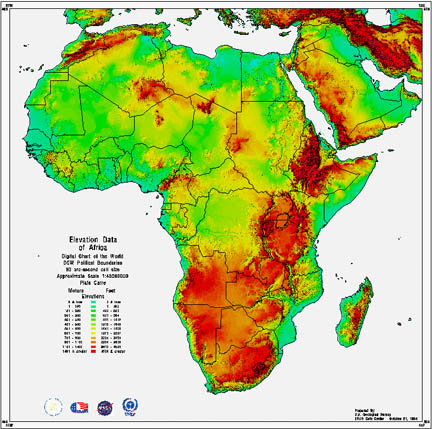 The map above uses color (see shaded areas) to identify the height of landforms; it is called an _____________________________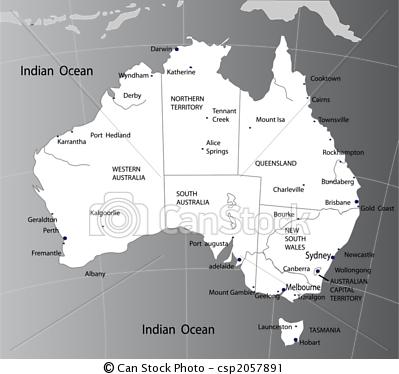 The map above identifies capitals and other important cities; it is called a . . ._____________________________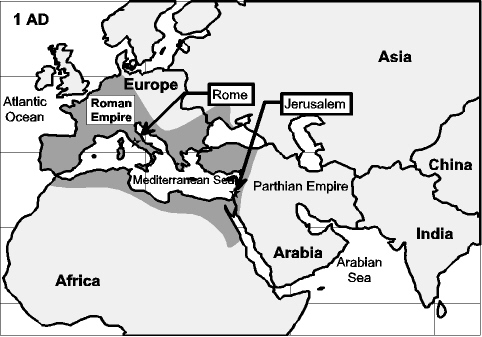 The map above (see previous page) helps us understand the events that have shaped the lives of people over many years; it’s called a __________________________________Part C: Mapping the Earth (5 points each)Directions: Insert the correct term from the box that best identifies the answer.I am the part of the map that helps you find the actual distance between two places; therefore, I must be the _______________________.I am the part of the map that describes one place in relation to another; therefore, I must be the __________________________.I am a satellite picture that enables you to see patterns on Earth’s surface; therefore, I must be ________________________.I am a round model of the Earth; therefore I must be a ____________________.I am flat representation of the Earth’s surface; therefore I must be a ________________.Part D: Short Answers (5 points each)Directions: Answer the questions below to the best of your knowledge.What are the two most important characteristics of geography? ____________________________________________________________________________________________________________________________________________________________Give examples of physical geogrpahy and human geography in Ancient Greek culture. __________________________________________________________________________________________________________________________________________________________________________________________________________________________________________Which American cities witnessed terrorist acts on September 11, 2001? ____________________________________________________________________________________________________________________________________________________________Who was President on September 11, 2001? __________________________________________PARENTAL ACKNOWLEDGMENTPrint Parent’s name: ____________________________________________________________________Parent’s signature: _____________________________________________________________________Date: ________________________________________________________________________________NOTES/COMMENTS: _________________________________________________________________________________________________________________________________________________________